Name _______________________________________  Date __________ Class___________CHAPTER 20 / THE ENLIGHTENMENT & AMERICAN REVOLUITON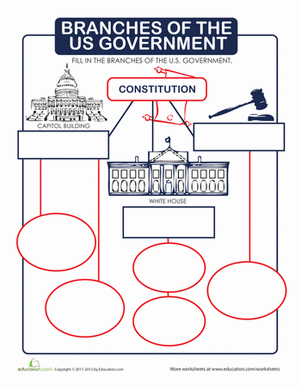 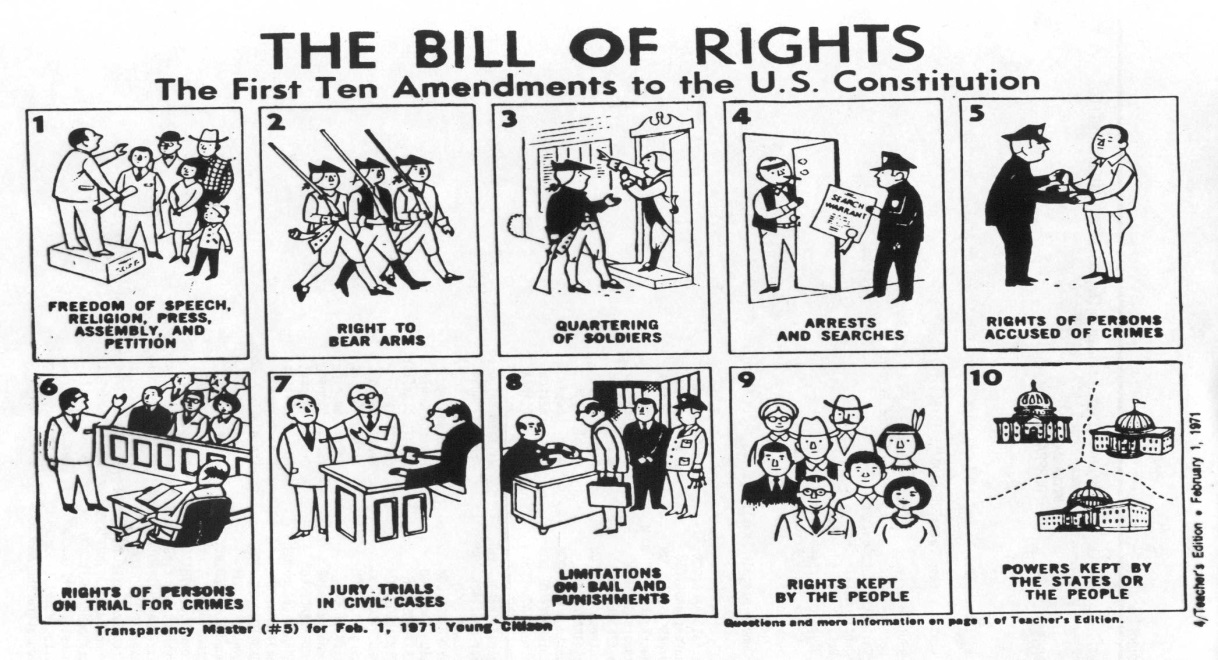 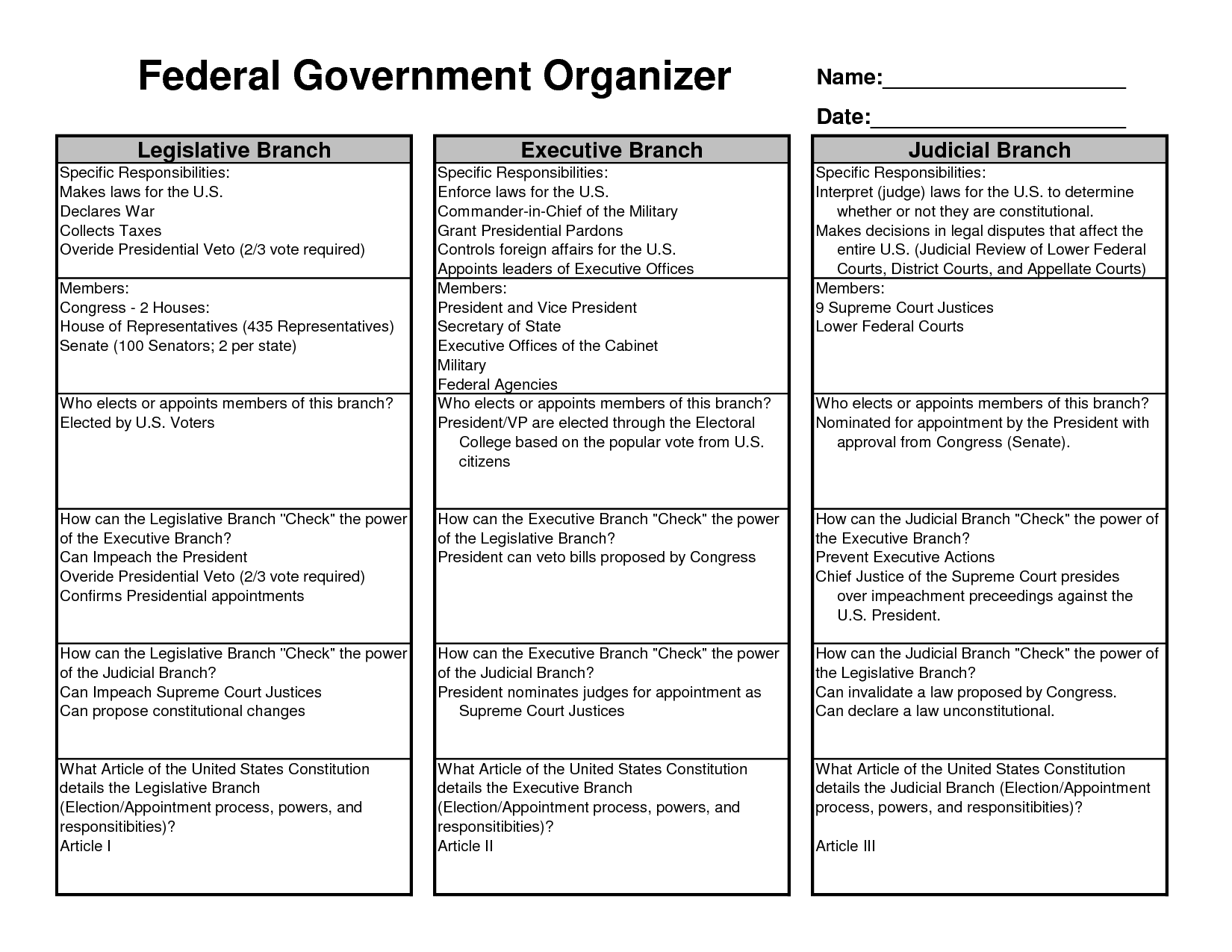 VOCABULARY    WORD                                  DEFINITONEnlightenment   Natural lawRule of law that governs human nature   Social Contract   Natural RightRights that belong to all humans from birth   Philosophe  Laissez Faire   CensorshipRestriction on access to ideas and information  SalonEnlightened Despot(definition / examples) ___________________________________________ __ ______________________________________________  BaroqueAn ornate style of art and architecture popular in the 1600-1700’s  RococoPersonal, elegant style of art and architecture made popular during the mid 1700’s and featuring fancy design and the shape of leaves, shells and scrollsConstitutional Government   CabinetParliamentary advisors to the king who originally met in a small room or “cabinet”   Prime MinsterHead of the cabinet in a parliamentary government, usually the leader of the largest party in the legislature   Oligarchy Popular sovereignty the authority of a state and its government is created and sustained by the consent of its people  LoyalistColonist who supported Britain during the American RevolutionFederal SystemSetting the SceneBy the early 1700’s, European thinkers felt that  nothing was beyond the reach of the human  mindThe Scientific revolution of the 1500-1600’s had transformed the way people in Europe looked at the worldScientific successes convinced educated Europeans of the power ofREASON Key Enlightenment Ideas (579)The ability to reason makes human uniqueReason can be used to______________________________________Reason can free people from_____________________________________ _____________________________________________________The natural world is governed by laws than can be discovered through reasonLike the natural world, human behavior is governed byGovernments should reflect _____________________________________ Thomas Hobbs_________________________________________________ _________________________________________________Best government:John Locke________________________________________________ ________________________________________________Best Government__________________________________ Baron Montesquieu and Separation of Powers____________________________________________________ ____________________________________________________The Three Branches of GovernmentExecutive: ______________________________________Legislative: ______________________________________Judicial: ________________________________________Was a major influence on the writing of the United States ConstitutionVoltaire / Freedom of Speech and Thought_________________________________________________ _________________________________________________“I disapprove of what you say, but will defend to the death your right to say it”Denis Diderot__________________________________________________________ __________________________________________________________‘Jean Jacques Rousseau __________________________________________________________ __________________________________________________________    Adam SmithFather of modern economics__________________________________________________ __________________________________________________Argued about a free market and laws of supply and demand__________________________________________________     Setting the SceneFrom France Enlightenment ideas spread across Europe with people everywhere examining traditional beliefs and customs in the light of reason and finding them flawedEven monarchs experimented with Enlightenment ideas until they threatened the established way of doing thingsFrom France Enlightenment ideas spread across Europe with people everywhere examining traditional beliefs and customs in the light of reason and finding them flawedEven monarchs experimented with Enlightenment ideas until they threatened the established way of doing thingsCensorship Governments and church authorities felt it was their duty to defend the old order and protect against attacks of the Enlightenment using _____________________________________________________ _____________________________________________________MusicJohan Sebastian Bach ________________________________ __________________________________________________George Handel _____________________________________ __________________________________________________Wolfgang Amadeus Mozart ___________________________ __Lives of the Majority Throughout most of Europe peasant life changed little although it did vary from country to countrySerfdom did survive in Western Europe   By 1700’s radical ideas about equality and social justice did seep into peasant villages and by the 1800’s political upheaval and economic changes would transform peasant life in Europe                             Britain at Mid Century Setting the SceneOver the next century Britain will build a colonial and commercial empire reaching around the worldIt will develop a constitutional monarchy, a political system between absolute monarchies and democraciesHow did this island nation rise to such prominence in the 1700’sIt had a great location for tradeSuccess in War__________________________________________________________A Favorable Business ClimateEngland offered a more favorable climate to business and commerce than other European   nations with few restrictions on trade    Union With       ScotlandEngland merged with ______________________ in ________ with the _________________________ joining the in the United Kingdom of Great Britain which included ______________________Many Scots resented the union       Ireland__________________________________________________________     Growth of    Constitutional     GovernmentNew political institutions developed after the Glorious Revolution such as political parties___________________________________________________________________________________     Britain’s government evolved in into a ________________________ where a government whose power is defined and limited by lawBritish government is not a single   _____________________ but all of the act of Parliament over the centuries such as the _____________________ __________________   and unwritten traditions that protect citizen’s  rightsPolitical PartiesTwo political parties emerged in England___________________ with mostly aristocrats who sought to preserve older traditions and supported ____________________________ and a dominant ________________________________ were generally urban business who supported religious __________________ and favored _______________ over the crownThe Cabinet System            And Prime MinisterEmerged in the 1700’s when the throne was inherited by a German prince George I who spoke no English and relied on leaders in Parliament to help him rule These advisors also helped George II set policy and were called the ______ because they met in a small room or __________________________In time they gained official status and were made up of leaders of the majority party in theThe head of the _______________ was called the ____________________He was the leader of the ___________________The first official prime minister was _________After the Seven Years War (French and Indian war Parliament passed harsh measures to force Americans to pay their cost of the warIn1775 these conflicts would trigger the _____ ______________                                 American RevolutionThe 13 English       ColoniesBritain applied mercantilist policies to the colonies and passed the _______ to regulate colonial _____________ and __________________ but weren’t __________________ and ____________________ was common and not considered a crime by _____________________By 1700’s colonies were home to diverse ________________ and _______ groups and social distinctions were more blurred than in ______________ although _______________ and __________________ were dominated by wealthy _____________________ and _____________________.In politics there was much free _____________ and Colonists felt entitled to the rights of _________________ _______________ and their colonial assemblies exercised much control of local affairs.Many were felt an increasing sense of their own destiny _______________ from BritainGrowing DiscontentSince the British wars drained the treasury, King George III felt the colonist should help pay for the war so Britain began enforcing log neglected laws regulating ____________ _____________Colonist saw this as an attack on their ______________ and protested “ No ________________ without _________________” because they had no ________________________ in Parliament so Parliament had no right to ___________ themSugar Tax on MolassesStamp Act on all printed matters – documents and newspapers (boycott of British goods)Tea Act on tea (Boston Tea Party)Intolerable Acts which closed the Boston harbor until colonist pay for destroyed tea in the Boston Tea PartyParliament repealed some but kept and maintained its right to impose taxes on the colonist.After a series of clashes in Dec. 1773 the “Boston Massacre” occurred when 5 colonist, while protesting the tea tax were killed by British troopsFinally _________________ form the colonies met in ____________ and met in a _______ ______________ to decide what action to take       Declaring         Independence The Declaration of Independence was written by: _______________   The _________________ Continental Congress voted to declare independence from _______________________It claimed people had the ___________ to alter or abolish unjust government and to _________In emphasized _______________ ___________ which states that all government power comes from the peopleIt also detailed the colonists’ ______________ against Britain. Since the king had trampled on the colonists’ ____________ _____ the colonist had the right to ____________The American Revolution / Advantages/ Disadvantages Advantages of Colonists                                Advantages of British___________________                      1. . ___________________________________________                      2. ____________________________________________                      3. _________________________Disadvantages of Colonists                     Disadvantages of British________________                      1. ____________________________________________                      2. ____________________________________________                      3. ____________________________Turning Points and Leadership  __________________________________________________________ ___________________________________________________________________________________________________________________________________________________________________________ Leadership of George Washington: _______________________________ _______________________________________________________________Treaty of ParisAfter the end of the American Revolution ___________________________ ____________________________________________________________Articles of ConfederationThe Articles of Confederation were: _________________________________ _______________________________________________________________ _______________________________________________________________Weaknesses pf the Articles: ________________________________________ ________________________________________________________________ The United States Constitution: They saw government as a ___________ ___________ and provided for an _______________ legislature and an elected _____________ rather than a monarch.The first president was ____________________It created a _____________ ___________ where power is _____________ between the federal or national government and the _______The central feature was the separation of powers among the ______________, ______________ and _____________ branches and within each branch was a system of _____________ and ____________First 10 amendments were the ______________ ___that recognized the idea that people had basic rights that government must provide for                                     INFLUENCE OF THE GLORIOUS REVOLUTION                                      INFLUENCE OF THE GLORIOUS REVOLUTION                                      INFLUENCE OF THE GLORIOUS REVOLUTION                                                       OUTCOME IN ENGLAND                                                      OUTCOME IN ENGLAND                                                      OUTCOME IN ENGLANDENGLISH BILL OF RIGHTS         WRITINGS OF          JOHN LOCKE       CONSTITUTIONAL               GOVERNMENTPeople elect representatives to Parliament, which is supreme over  monarchAll citizens have natural rightsPeople have natural rights such as life, liberty. And propertyThere is a social contract between people and government Government is limited and defined by lawPolitical parties, the cabinet, and the  office of prime minister                                          IMPACT OF THE UNTIED STATES                                           IMPACT OF THE UNTIED STATES                                           IMPACT OF THE UNTIED STATES Colonists believed that they too had rights, including the right to elect people to represent themLocke’s ideas shaped the American Revolution and the writing of the Declaration of Independence and the Constitution The new American nation formed a constitution al  government with two parties and a cabinet; the American system  included even more provisions for the separation of powers 